.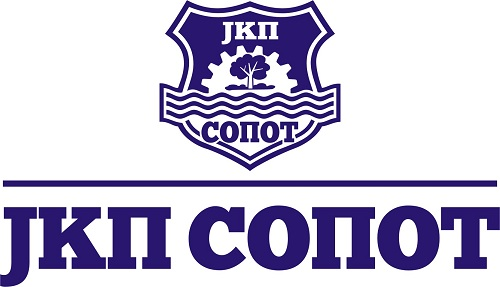 ИЗМЕНЕ КОНКУРСНЕ ДОКУМЕНТАЦИЈЕУ СКЛАДУ СА ОДЛУКОМ РЕПУБЛИЧКЕ КОМИСИЈЕ ЗА ЗАШТИТУ ПРАВАБр : 4-00-117/2017 од 01.03.2017. годЈАВНА НАБАВКА ДОБРА ОТВОРЕНИ ПОСТУПАКВодоводни и електрофусиониматеријалПартије I , IIБрој: 1.1.1.-2/2017Рок за пријем понуде: 23.3.2017. до 12 часоваРок за отварање понуда: 23.3.2017 12,30 часова.Укупан број страна 67.Март , 2017. годинaНа основу чл. 32. и 61. Закона о јавним набавкама („Сл. гласник РС” бр. 124/2012,14/2015, 68/2015 у даљем тексту: Закон), чл. 6. Правилника о обавезним елементима конкурсне документације у поступцима јавних набавки и начину доказивања испуњености услова („Сл. гласник РС” бр. 86/2015), Одлуке о покретању поступка јавне набавке број  1.1.1.-2/2017 од 11.01.2017.  године и Решења о образовању комисије за јавне набавке број 1.1.1.-2/2017 од 11.01.2017. год   године, припремљена је:КОНКУРСНА ДОКУМЕНТАЦИЈАу отвореном поступку за јавну набавку водоводног и електрофузионог материјалаЈН бр 1.1.1. – 2/2017Конкурсна документација садржи: I   ОПШТИ ПОДАЦИ О ЈАВНОЈ НАБАВЦИ 1. Подаци о наручиоцуНаручилац: ЈКП СопотАдреса: Кнеза Милоша 45а,11450 Сопот2. Врста поступка јавне набавкеПредметна јавна набавка се спроводи у отвореном поступку, у складу са Законом и подзаконским актима којима се уређују јавне набавке.3. Предмет јавне набавкеПредмет јавне набавке бр.  1.1.1.-2/2017 су добра-водоводни материјали.4. Циљ поступкаПоступак јавне набавке се спроводи ради закључења уговора о јавној набавци.5.Контакт (лице или служба) Особа за контакт: Ивана Недељковић, тел: 011/8251-212Е - mail адреса и број факса:  ivana.nedeljkovic85@gmail.com  ; факс 011/8251-248II  ПОДАЦИ О ПРЕДМЕТУ ЈАВНЕ НАБАВКЕ1. Предмет јавне набавкеПредмет јавне набавке бр. 1.1.1.-2/2017 су добра-водоводни материјали. Ознака и назив из општег речника набавки-   441600002.ПартијеПредмет јавне набавке је подељен по партијама и то у две партије.Партија 1 – водоводни материјалПартија 2 – електрофузиони материјалIII  ВРСТА, ТЕХНИЧКЕ КАРАКТЕРИСТИКЕ, КВАЛИТЕТ, КОЛИЧИНА И ОПИС ДОБАРА, РАДОВА ИЛИ УСЛУГА, НАЧИН СПРОВОЂЕЊА КОНТРОЛЕ И ОБЕЗБЕЂИВАЊА ГАРАНЦИЈЕ КВАЛИТЕТА, РОК ИЗВРШЕЊА, МЕСТО ИЗВРШЕЊА ИЛИ ИСПОРУКЕ ДОБАРА,ЕВЕНТУАЛНЕ ДОДАТНЕ УСЛУГЕ Партија 1. Водоводни материјалиПАРТИЈА 2 ЕЛЕКТРОФУЗИОНИ  МАТЕРИЈАЛ  ДО 16 БАРИНаручилац не може са прецизношћу да предвиди количине, тако да су количне које су дате у документацији оквирне и подложне изменама.СПОЈНИ ВОДОВОДНИ МАТЕРИЈАЛ1. ФИТИНЗИ ЗА ЕЛЕКТРОФУЗИОНО И СУЧЕОНО ЗАВАРИВАЊЕСав полиетиленски електрофузионо и сучеоно варени фитинг мора бити израђен од полиетилена ПЕ100 бризгањем из једног комада за притиске NP 16 бари уз придржавање смерница DVGW стандарда EN и важећих законских прописа у држави. 	Комплетан фитинг мора поседовати важеће сертификате 9001 и 14001, са налепљеним бар кодом за унос података у машину на сваком појединачном комаду који садржи податке за заваривање и податке за контролу, односно упаковану у пластичне кесе са  утиснутим визуелним индикаторима контроле квалитета заваривања и интегрисаним системом температурне компензације код које систем сам одређује време заваривања на основу спојне температуре, типа и профила комада који се варе.Поред наведених стандарда и сертификата за сав фитинг мора постојати одобрење за употребу у системима воде за пиће, а произвођач мора издати потврду да за монтажу фитинга нису потребне додатне стеге и алати  за фиксирање цеви и комада при заваривању. Истовремено електрофузионо варени део фитинга, односно њихова електро завојница мора бити конструисана тако да директно целом својом дужином належе на цев без слоја полиетилена на себи због брже и сигурније монтаже, односно варења.Сви међународни издати сертификати који фитинг поседује да је безбедан у системима воде за пиће као и одговарајуће потврде по истом морају бити преведени на српски језик и оверени од стране овлашћеног судског тумача.Електрофузионо варене огрлице do d225 морају бити испоручене са доњом обујмицом, односно фиксатором од полиетилена, завртњевима и матицама комплет са интегрисаним металним ножем за бушење цеви произведеним од метала отпорног на корозију са којим је омогућена монтажа на постојећим полиетиленским цевоводима под пуним радним са продуженим одводом за минимум два заваривања, такође без употребе додатних стега и алата за фиксирање цеви при заваривању. Исто важи и за сервис вентиле за кућне прикључке.Кугласти сервисни вентили за монтажу на прикључцима, такође произведени од PE 100 материјала за PN  притиске морају бити упаковани у кутије са свим визуелним индикаторима контроле квалитета заваривања такође предвиђених за монтажу без додатних стега и алата и да се могу спајати електрофузионим спојницама односно и сучеоним заваривањем. Кугласти вентили морају бити предвиђени за уградњу у земљу без шахти.Сертификати да је материјал одобрен и безбедан за употребу у системима воде за пиће издатих од међународне институције акредитоване за издавање сертификата  за сваку врсту материјала посебно са прилогом превода свих сертификата и потврда на српски језик оверених од стране овлашћеног судског тумача;НАПОМЕНА: Обавезно доставити узорке за материјал на позицијама 21, 77,79,91 КОЛЕНО 90X110MM, СЕДЛО110 X32MM, СПОЈНИЦА110mm, T KОМАД 110ММ.Понуђач коме буде додељен уговор, наручилац ће задржати узорке из разлога саобразности понуђене робе у узорцима и касније достављане робе током трајања  уговора о набавци, а по истеку истог , узорке ће  вратити добављачу.IV   УСЛОВИ ЗА УЧЕШЋЕ У ПОСТУПКУ ЈАВНЕ НАБАВКЕ ИЗ ЧЛ. 75. И 76. ЗАКОНА И УПУТСТВО КАКО СЕ ДОКАЗУЈЕ ИСПУЊЕНОСТ ТИХ УСЛОВАУСЛОВИ ЗА УЧЕШЋЕ У ПОСТУПКУ ЈАВНЕ НАБАВКЕ ИЗ ЧЛ. 75. И 76. ЗАКОНАПраво на учешће у поступку предметне јавне набавке има понуђач који испуњава обавезне услове за учешће у поступку јавне набавке дефинисане чл. 75. Закона, и то:Да је регистрован код надлежног органа, односно уписан у одговарајући регистар (чл. 75. ст. 1. тач. 1) Закона);Да он и његов законски заступник није осуђиван за неко од кривичних дела као члан организоване криминалне групе, да није осуђиван за кривична дела против привреде, кривична дела против животне средине, кривично дело примања или давања мита, кривично дело преваре (чл. 75. ст. 1. тач. 2) Закона);Да је измирио доспеле порезе, доприносе и друге јавне дажбине у складу са прописима Републике Србије или стране државе када има седиште на њеној територији (чл. 75. ст. 1. тач. 4) Закона);Понуђач је дужан да при састављању понуде изричито наведе да је поштовао обавезе које произлазе из важећих прописа о заштити на раду, запошљавању и условима рада, заштити животне средине, као и да гарантује да нема забрану обављања делатности која је на снази у време подношења понуде (чл. 75. ст. 2. Закона).Додатни услов ПАРТИЈА 1У погледу финансијског капацитета наручилац одређује додатни   услов и то да понуђач у претходне три године (2013., 2014. и 2015.) није пословао са губитком. Додатни услови ЗА ПАРТИЈУ БР 2 ( ЕЛЕКТРОФУСИОНИ МАТЕРИЈАЛ)У погледу финансијског капацитета наручилац одређује додатни   услов и то да понуђач у претходне три године (2013., 2014. и 2015.) није пословао са губитком. Достављање важећих  сертификата 9001 и 14001 за произвођача за развој, продају производа за водоводне и канализационе системе.Достављање важећих сертификата 9001 и 14001 за велепродају опреме и материјала за употребу у системима пијаће воде за понуђача ;Доказ  о здравственој исправности издата од стране акредитоване лабораторије (акредитација у складу са ISO/IEC 17025) не старија од 12 месеци од датума предвиђеног за отварање понудаИзјава произвођача да је материјал произведен од квалитетног PE 100 гранулата;Изјава произвођача да за монтажу материјала нису потребни додатни алати и стеге за фиксирање положаја цеви код монтаже спојница, Т комада, редукција, колена, прелазних комада исл.;Потврда да је понуђач овлашћен од стране произвођача да достави понуду по јавној набавци;а. Уколико понуђач подноси понуду са подизвођачем, у складу са чланом 80. Закона, подизвођач мора да испуњава обавезне услове из члана 75. став 1. тач. 1) до 5) Закона .б. Уколико понуду подноси група понуђача, сваки понуђач из групе понуђача, мора да испуни обавезне услове из члана 75. став 1. тач. 1) до 4) Закона. Услов из члана 75. став 1. тач. 5) Закона, дужан је да испуни понуђач из групе понуђача којем је поверено извршење дела набавке за који је неопходна испуњеност тог услова.УПУТСТВО КАКО СЕ ДОКАЗУЈЕ ИСПУЊЕНОСТ УСЛОВАИспуњеност обавезних услова за учешће у поступку предметне јавне набавке, у складу са чл. 77. став 4. Закона, понуђач доказује достављањем Изјаве (Образац изјаве понуђача, дат је у поглављу IV одељак 3.), којом под пуном материјалном и кривичном одговорношћу потврђује да испуњава услове за учешће у поступку јавне набавке из чл. 75. Закона, дефинисане овом конкурсном документацијом.Изјава мора да буде потписана од стране овлашћеног лица понуђача и оверена печатом. Уколико Изјаву потписује лице које није уписано у регистар као лице овлашћено за заступање, потребно је уз понуду доставити овлашћење за потписивање.ДОКАЗИВАЊЕ УСЛОВА ЗА ПАРТИЈУ 1 - Финансијски капацитет доказује 	се достављањем Извештаја о бонитету за јавне набавке за 2013, 2014. и 2015. годину (БОН ЈН) који издаје Агенција за привредне регистре.ДОКАЗИВАЊЕ УСЛОВА  КОД ПАРТИЈЕ БР 2, ЕЛЕКТРОФУСИОНИ МАТЕРИЈАЛ- Финансијски капацитет доказује 	се достављањем Извештаја о бонитету за јавне набавке за 2013, 2014. и 2015. годину (БОН ЈН) који издаје Агенција за привредне регистре.  -ISO сертификат 9001 и 14001 за произвођача;-ISO сертификат 9001 и 14001 за велепродају опреме и материјала за употребу у системима пијаће воде за понуђача ;-Домаћа потврда о здравственој исправности издата од стране акредитоване лабораторије (акредитација у складу са ISO/IEC 17025) не старија од 12 месеци од датума предвиђеног за отваранје понуда-Изјава произвођача да је материјал произведен од квалитетног PE 100 гранулата;-Изјава произвођача да за монтажу материјала нису потребни додатни алати и стеге за фиксирање положаја цеви код монтаже спојница, Т комада, редукција, колена, прелазних комада исл.;    - потврда да је понуђач овлашћен од стране произвођача да достави понуду по јавној набавци;НАПОМЕНА: у складу са чл. 79. ЗЈН. понуђач није дужан да достави доказе који су јавно доступни на интернет страницама надлежних органа (докази из чл. 77 тач.1-4), али је обавезан да наведе у својој понуди интернет страницу на којој су тражени подаци јавно доступни.Уколико понуду подноси група понуђача понуђач је дужан да за  сваког члана групе достави наведене доказе да испуњава услове из члана 75. став 1. тач. 1) до тач.4. Додатне услове група понуђача испуњава заједно.Уколико понуђач подноси понуду са подизвођачем, понуђач је дужан да за подизвођача достави доказе да испуњава услове из члана 75. став 1. тач. 1) до тач.4) Закона.  Наведене доказе о испуњености услова понуђач може доставити у виду неоверених копија, а наручилац може пре доношења одлуке о додели уговора да тражи од понуђача, чија је понуда на основу извештаја за јавну набавку оцењена као најповољнија, да достави на увид оригинал или оверену копију свих или појединих доказа.Ако понуђач у остављеном, примереном року који не може бити краћи од пет дана, не достави на увид оригинал или оверену копију тражених доказа, наручилац ће његову понуду одбити као неприхватљиву.Наручилац неће одбити понуду као неприхватљиву, уколико не садржи доказ одређен конкурсном документацијом, ако понуђач наведе у понуди интернет страницу на којој су подаци који су тражени у оквиру услова јавно доступни.Уколико је доказ о испуњености услова електронски документ, понуђач доставља копију електронског документа у писаном облику, у складу са законом којим се уређује електронски документ, осим уколико подноси електронску понуду када се доказ доставља у изворном електронском облику.Ако се у држави у којој понуђач има седиште не издају тражени докази, понуђач може, уместо доказа, приложити своју писану изјаву, дату под кривичном и материјалном одговорношћу оверену пред судским или управним органом, јавним бележником или другим надлежним органом те државе.Ако понуђач има седиште у другој држави, наручилац може да провери да ли су документи којима понуђач доказује испуњеност тражених услова издати од стране надлежних органа те државе.Понуђач је дужан да без одлагања писмено обавести наручиоца о било којој промени у вези са испуњеношћу услова из поступка јавне набавке, која наступи до доношења одлуке, односно закључења уговора, односно током важења уговора о јавној набавци и да је документује на прописани начин.3. ОБРАЗАЦ ИЗЈАВЕ О ИСПУЊАВАЊУ УСЛОВА ИЗ ЧЛ. 75. ЗАКОНАИЗЈАВА ПОНУЂАЧАО ИСПУЊАВАЊУ УСЛОВА ИЗ ЧЛ. 75. ЗАКОНА У ПОСТУПКУ ЈАВНЕНАБАВКЕ У складу са чланом 77. став 4. Закона, под пуном материјалном и кривичном одговорношћу, као заступник понуђача, дајем следећуИ З Ј А В УПонуђач  ________________________________________________ у поступку јавне набавке НАБАВКА ДОБРА ВОДОВОДНОГ И ЕЛЕКТРОФУЗИОНОГ МАТЕРИЈАЛА , ПАРТИЈА 1 И ПАРТИЈА 2 бр : 1.1.1. - 2/2017  испуњава све услове из чл. 75. Закона, односно услове дефинисане конкурсном документацијом за предметну јавну набавку, и то:Понуђач је регистрован код надлежног органа, односно уписан у одговарајући регистар;Понуђач и његов законски заступник нису осуђивани за неко од кривичних дела као члан организоване криминалне групе, да није осуђиван за кривична дела против привреде, кривична дела против животне средине, кривично дело примања или давања мита, кривично дело преваре;Понуђач је измирио доспеле порезе, доприносе и друге јавне дажбине у складу са прописима Републике Србије (или стране државе када има седиште на њеној територији);Место:_____________                                                            Понуђач:Датум:_____________                         М.П.                     _____________________                                                        Напомена: Уколико понуду подноси група понуђача, Изјава мора бити потписана од стране овлашћеног лица сваког понуђача из групе понуђача и оверена печатом,у ком случају треба  ископирати Изјаву у потребном броју примерака.ИЗЈАВА ПОДИЗВОЂАЧАО ИСПУЊАВАЊУ УСЛОВА ИЗ ЧЛ. 75. ЗАКОНА У ПОСТУПКУ ЈАВНЕНАБАВКЕ У складу са чланом 77. став 4. Закона, под пуном материјалном и кривичном одговорношћу, као заступник подизвођача, дајем следећуИ З Ј А В УПодизвођач______________________________________________________ у поступку јавне набавке добара НАБАВКА ДОБРА ВОДОВОДНОГ И ЕЛЕКТРОФУЗИОНОГ МАТЕРИЈАЛА , ПАРТИЈА 1 И ПАРТИЈА 2 бр: 1.1.1. - 2/2017  испуњава све услове из чл. 75. Закона, односно услове дефинисане конкурсном документацијом за предметну јавну набавку, и то:Подизвођач је регистрован код надлежног органа, односно уписан у одговарајући регистар;Подизвођач и његов законски заступник нису осуђивани за неко од кривичних дела као члан организоване криминалне групе, да није осуђиван за кривична дела против привреде, кривична дела против животне средине, кривично дело примања или давања мита, кривично дело преваре;Подизвођач је измирио доспеле порезе, доприносе и друге јавне дажбине у складу са прописима Републике Србије (или стране државе када има седиште на њеној територији).Место:_____________                                                            Подизвођач:Датум:_____________                         М.П.                     _____________________                                                        Уколико понуђач подноси понуду са подизвођачем, Изјава мора бити потписана од стране овлашћеног лица подизвођача и оверена печатомV УПУТСТВО ПОНУЂАЧИМА КАКО ДА САЧИНЕ ПОНУДУ1. ПОДАЦИ О ЈЕЗИКУ НА КОЈЕМ ПОНУДА МОРА ДА БУДЕ САСТАВЉЕНАПонуђач подноси понуду на српском језику.2. НАЧИН НА КОЈИ ПОНУДА МОРА ДА БУДЕ САЧИЊЕНАПонуђач понуду подноси непосредно или путем поште у затвореној коверти или кутији, затворену на начин да се приликом отварања понуда може са сигурношћу утврдити да се први пут отвара. На полеђини коверте или на кутији навести назив и адресу понуђача. У случају да понуду подноси група понуђача, на коверти је потребно назначити да се ради о групи понуђача и навести називе и адресу свих учесника у заједничкој понуди.Понуду доставити на адресу: ЈКП Сопот, Кнеза Милоша 45а, 11450 Сопот,  са назнаком: ,,Понуда за јавну набавку велике вредности добара НАБАВКА ДОБРА ВОДОВОДНОГ И ЕЛЕКТРОФУЗИОНОГ МАТЕРИЈАЛА , ПАРТИЈА 1 И ПАРТИЈА 2   1.1.1. – 2/2017 - НЕ ОТВАРАТИ”. Рок за подношење понуда био је  30 дана од дана објављивања позива  и Конкурсне документације на Порталу јавних набавки.Измењена је конкурсна  документација по Решењу Републичке комисије за заштиту права бр  4-00-117/2017 од 01.03.2017.Накнадни рок за подношење понуда  је  8 дана од дана објаве на Порталу јавних набавки.Понуда се сматра благовременом уколико је примљена од стране наручиоца до     23.03,.2017.  год  године до 12.00 часова. Уколико је понуда достављена непосредно наручилац ће понуђачу предати потврду пријема понуде. У потврди о пријему наручилац ће навести датум и сат пријема понуде. Јавно отварање понуда обавиће се 30 минута након истека рока за подношење понуда, тј.   23.03.2017. године у 12.30 часова у згради ЈКП Сопот, ул. Кнеза Милоша 45а, 11450 Сопот.Понуда коју наручилац није примио у року одређеном за подношење понуда, односно која је примљена по истеку дана и сата до којег се могу понуде подносити, сматраће се неблаговременом.Понуђач је обавезан да понуду преда у форми која онемогућава убацивање или уклањање појединих документа након отварања исте.3.  ПОНУДА СА ВАРИЈАНТАМАПодношење понуде са варијантама није дозвољено.4. НАЧИН ИЗМЕНЕ, ДОПУНЕ И ОПОЗИВА ПОНУДЕУ року за подношење понуде понуђач може да измени, допуни или опозове своју понуду на начин који је одређен за подношење понуде.Понуђач је дужан да јасно назначи који део понуде мења односно која документа накнадно доставља. Измену, допуну или опозив понуде треба доставити на адресу: ЈКП Сопот, Кнеза Милоша 45а. 11450 Сопот,  са назнаком:„Измена понуде за јавну набавку велике вредности - НАБАВКА ДОБРА ВОДОВОДНОГ И ЕЛЕКТРОФУЗИОНОГ МАТЕРИЈАЛА , ПАРТИЈА 1 И ПАРТИЈА 2   бр : 1.1.1. – 2/2017  бр.- НЕ ОТВАРАТИ”, или„Допуна понуде за јавну набавку велике вредности добара - НАБАВКА ДОБРА ВОДОВОДНОГ И ЕЛЕКТРОФУЗИОНОГ МАТЕРИЈАЛА , ПАРТИЈА 1 И ПАРТИЈА 2   1.1.1. – 2/2017  , бр.  1.1.1. – 2/2017 - НЕ ОТВАРАТИ”. или„Опозив понуде за јавну набавку велике вредности добара - НАБАВКА ДОБРА ВОДОВОДНОГ И ЕЛЕКТРОФУЗИОНОГ МАТЕРИЈАЛА , ПАРТИЈА 1 И ПАРТИЈА 2   1.1.1. – 2/2017  , бр.  1.1.1. – 2/2017  - НЕ ОТВАРАТИ”. или„Измена и допуна понуде за јавну набавку велике вредности добара - НАБАВКА ДОБРА ВОДОВОДНОГ И ЕЛЕКТРОФУЗИОНОГ МАТЕРИЈАЛА , ПАРТИЈА 1 И ПАРТИЈА 2   1.1.1. – 2/2017  , бр.  1.1.1. – 2/2017- НЕ ОТВАРАТИ”.На полеђини коверте или на кутији навести назив и адресу понуђача. У случају да понуду подноси група понуђача, на коверти је потребно назначити да се ради о групи понуђача и навести називе и адресу свих учесника у заједничкој понуди.По истеку рока за подношење понуда понуђач не може да повуче нити да мења своју понуду.5. УЧЕСТВОВАЊЕ У ЗАЈЕДНИЧКОЈ ПОНУДИ ИЛИ КАО ПОДИЗВОЂАЧ Понуђач може да поднесе само једну понуду. Понуђач који је самостално поднео понуду не може истовремено да учествује у заједничкој понуди или као подизвођач, нити исто лице може учествовати у више заједничких понуда.У Обрасцу понуде (поглавље VI), понуђач наводи на који начин подноси понуду, односно да ли подноси понуду самостално, или као заједничку понуду, или подноси понуду са подизвођачем.6. ПОНУДА СА ПОДИЗВОЂАЧЕМУколико понуђач подноси понуду са подизвођачем дужан је да у Обрасцу понуде (поглавље VI) наведе да понуду подноси са подизвођачем, проценат укупне вредности набавке који ће поверити подизвођачу,  а који не може бити већи од 50%, као и део предмета набавке који ће извршити преко подизвођача. Понуђач у Обрасцу понуде наводи назив и седиште подизвођача, уколико ће делимично извршење набавке поверити подизвођачу. Уколико уговор о јавној набавци буде закључен између наручиоца и понуђача који подноси понуду са подизвођачем, тај подизвођач ће бити наведен и у уговору о јавној набавци. Понуђач је дужан да за подизвођаче достави доказе о испуњености услова који су наведени у поглављу IV конкурсне документације, у складу са упутством како се доказује испуњеност услова (Образац изјаве из поглаваља IV одељак 3.).Понуђач у потпуности одговара наручиоцу за извршење обавеза из поступка јавне набавке, односно извршење уговорних обавеза, без обзира на број подизвођача. Понуђач је дужан да наручиоцу, на његов захтев, омогући приступ код подизвођача, ради утврђивања испуњености тражених услова.7. ЗАЈЕДНИЧКА ПОНУДАПонуду може поднети група понуђача.Уколико понуду подноси група понуђача, саставни део заједничке понуде мора бити споразум којим се понуђачи из групе међусобно и према наручиоцу обавезују на извршење јавне набавке, а који обавезно садржи податке из члана 81. ст. 4. тач. 1) и 2) Закона и то податке о: члану групе који ће бити носилац посла, односно који ће поднети понуду и који ће заступати групу понуђача пред наручиоцем, обавезама сваког од понуђача из групе понуђача за извршење уговора.Група понуђача је дужна да достави све доказе о испуњености услова који су наведени у поглављу IV конкурсне документације, у складу са упутством како се доказује испуњеност услова (Образац изјаве.).Понуђачи из групе понуђача одговарају неограничено солидарно према наручиоцу. Задруга може поднети понуду самостално, у своје име, а за рачун задругара или заједничку понуду у име задругара.Ако задруга подноси понуду у своје име за обавезе из поступка јавне набавке и уговора о јавној набавци одговара задруга и задругари у складу са законом.Ако задруга подноси заједничку понуду у име задругара за обавезе из поступка јавне набавке и уговора о јавној набавци неограничено солидарно одговарају задругари.8. НАЧИН И УСЛОВИ ПЛАЋАЊА, ГАРАНТНИ РОК, КАО И ДРУГЕ ОКОЛНОСТИ ОД КОЈИХ ЗАВИСИ ПРИХВАТЉИВОСТ  ПОНУДЕ8.1. Захтеви у погледу начина, рока и услова плаћања.Рок плаћања не може бити краћи од 15 ни дужи од  45 дана [у складу са Законом о роковима измирења новчаних обавеза у комерцијалним трансакцијама („Сл. гласник РС” бр. 119/2012, 68/2015), од дана пријема рачуна.Плаћање се врши уплатом на рачун понуђача.Понуђачу није дозвољено да захтева аванс.8.2. Захтеви у погледу гарантног рокаГарантни рок – не краћи од 12 месеци од испоруке добра за обе партије.8.3. Захтев у погледу квалитета добара и места испорукеРоба која се испоручује мора да одговара квалитету датом у понуди.Уколико роба не одговара кавлитету  или има скривене мане, понуђач је у обавези да замени исту у договореном року.8.4Захтев у погледу количине робеНаручилац не може да предвиди количине, тако да ће се набавка вршити до процењене вредности  наручиоца.Набавка ће се вршити сукцесивно током трајања уговора, до једне године рачунајући од дана закључења  и врши се по појединачним наруџбеницама наручиоца.Изабрани понуђач је дужан да обезбеди да у сваком тренутку  има довољне количине предметних добара за потребе наручиоца.Добра се испоручују у магацину возног парка наручиоца радним даним у периоду од 7-14 часова.Изабрани понућач је дужан да изврши истовар на месту испоруке,а  трошкови су укључени у цену.Минимално прихватљив рок испоруке је 1 дан, максимално прихватљив рок испоруке је 7 дана од дана пријема наруџбенице.Рок испоруке исказати  искључиво у данима.8.5. Захтев у погледу рока важења понудеРок важења понуде не може бити краћи од 30 дана од дана отварања понуда.У случају истека рока важења понуде, наручилац је дужан да у писаном облику затражи од понуђача продужење рока важења понуде.9. ВАЛУТА И НАЧИН НА КОЈИ МОРА ДА БУДЕ НАВЕДЕНА И ИЗРАЖЕНА ЦЕНА У ПОНУДИЦена мора бити исказана у динарима, са и без пореза на додату вредност, са урачунатим свим трошковима које понуђач има у реализацији предметне јавне набавке, с тим да ће се за оцену понуде узимати у обзир цена без пореза на додату вредност.У цену су урачунати сви трошкови понуђача .Цена је фиксна и не може се мењати. Ако је у понуди исказана неуобичајено ниска цена, наручилац ће поступити у складу са чланом 92. Закона.Ако понуђена цена укључује увозну царину и друге дажбине, понуђач је дужан да тај део одвојено искаже у динарима. 10. ЗАШТИТА ПОВЕРЉИВОСТИ ПОДАТАКА КОЈЕ НАРУЧИЛАЦ СТАВЉА ПОНУЂАЧИМА НА РАСПОЛАГАЊЕ, УКЉУЧУЈУЋИ И ЊИХОВЕ ПОДИЗВОЂАЧЕ Предметна набавка не садржи поверљиве информације које наручилац ставља на располагање. 11. ДОДАТНЕ ИНФОРМАЦИЈЕ ИЛИ ПОЈАШЊЕЊА У ВЕЗИ СА ПРИПРЕМАЊЕМ ПОНУДЕЗаинтересовано лице може, у писаном облику [путем поште на адресу наручиоца, електронске поште на mail ; ivana.nedeljkovic85@gmail.com или факсом на број 011/8251-212]  тражити од наручиоца додатне информације или појашњења у вези са припремањем понуде, најкасније 5 дана пре истека рока за подношење понуде. Наручилац ће заинтересованом лицу у року од 3 (три) дана од дана пријема захтева за додатним информацијама или појашњењима конкурсне документације, одговор доставити у писаном облику и истовремено ће ту информацију објавити на Порталу јавних набавки и на својој интернет страници. Додатне информације или појашњења упућују се са напоменом „Захтев за додатним информацијама или појашњењима конкурсне документације за јавну набавку велике вредности добара - НАБАВКА ДОБРА ВОДОВОДНОГ И ЕЛЕКТРОФУЗИОНОГ МАТЕРИЈАЛА , ПАРТИЈА 1 И ПАРТИЈА 2   , бр.  1.1.1. – 2/2017По истеку рока предвиђеног за подношење понуда наручилац не може да мења нити да допуњује конкурсну документацију. Тражење додатних информација или појашњења у вези са припремањем понуде телефоном није дозвољено. Комуникација у поступку јавне набавке врши се искључиво на начин одређен чланом 20. Закона.12. ДОДАТНА ОБЈАШЊЕЊА ОД ПОНУЂАЧА ПОСЛЕ ОТВАРАЊА ПОНУДА И КОНТРОЛА КОД ПОНУЂАЧА ОДНОСНО ЊЕГОВОГ ПОДИЗВОЂАЧА После отварања понуда наручилац може приликом стручне оцене понуда да у писаном облику захтева од понуђача додатна објашњења која ће му помоћи при прегледу, вредновању и упоређивању понуда, а може да врши контролу (увид) код понуђача, односно његовог подизвођача (члан 93. Закона). Уколико наручилац оцени да су потребна додатна објашњења или је потребно извршити контролу (увид) код понуђача, односно његовог подизвођача, наручилац ће понуђачу оставити примерени рок да поступи по позиву наручиоца, односно да омогући наручиоцу контролу (увид) код понуђача, као и код његовог подизвођача. Наручилац може уз сагласност понуђача да изврши исправке рачунских грешака уочених приликом разматрања понуде по окончаном поступку отварања. У случају разлике између јединичне и укупне цене, меродавна је јединична цена.Ако се понуђач не сагласи са исправком рачунских грешака, наручилац ће његову понуду одбити као неприхватљиву. 13. ДОДАТНО ОБЕЗБЕЂЕЊЕ ИСПУЊЕЊА УГОВОРНИХ ОБАВЕЗА ПОНУЂАЧА КОЈИ СЕ НАЛАЗЕ НА СПИСКУ НЕГАТИВНИХ РЕФЕРЕНЦИПонуђач који се налази на списку негативних референци који води Управа за јавне набавке, у складу са чланом 83. Закона, а који има негативну референцу за предмет набавке који није истоврстан предмету ове јавне набавке, а уколико таквом понуђачу буде додељен уговор, дужан је да у тренутку закључења уговора преда наручиоцу банкарску гаранцију за добро извршење посла, која ће бити са клаузулама: безусловна и платива на први позив. Банкарска гаранција за добро извршење посла издаје се у висини од 15%, од укупне вредности уговора без ПДВ-а, са роком важности који је 30 (тридесет) дана дужи од истека рока за коначно извршење посла. Ако се за време трајања уговора промене рокови за извршење уговорне обавезе, важност банкарске гаранције за добро извршење посла мора да се продужи.17. ВРСТА КРИТЕРИЈУМА ЗА ДОДЕЛУ УГОВОРА, ЕЛЕМЕНТИ КРИТЕРИЈУМА НА ОСНОВУ КОЈИХ СЕ ДОДЕЉУЈЕ УГОВОР И МЕТОДОЛОГИЈА ЗА ДОДЕЛУ ПОНДЕРА ЗА СВАКИ ЕЛЕМЕНТ КРИТЕРИЈУМАНаручилац ће као критеријум за доделу Уговора применити економски најповољнију понуду,  и то на основу два елемента критеријума: 1. ПОНУЂЕНА ЦЕНА и 2. РОК ИСПОРУКЕ. У случају понуде понуђача који није у систему ПДВ-а, као критеријум за доделу Уговора Наручилац ће применити најнижи понуђени плативи износ, тј. најнижу понуђену укупну цену са ПДВ-ом.Методологија доделе пондера је следећа:Понуда са најнижом понуђеном ценом добија максимални број пондера од 80 пондера. Свака следећа понуда добија број пондера применом следеће формуле: најнижа понуђена цена*максималан бр. пондера/цена из понуде која се рангира.Понуда са најкраћим понуђеним роком испоруке на позив наручиоца добија максималан број пондера од 20 пондера. Свака следећа понуда добија број пондера применом следеће формуле:најкраћи понуђени рок за испоруку*максмалан број пондера/рок испоруке   из понуде која се рангира. 18. ЕЛЕМЕНТИ КРИТЕРИЈУМА НА ОСНОВУ КОЈИХ ЋЕ НАРУЧИЛАЦ ИЗВРШИТИ ДОДЕЛУ УГОВОРА У СИТУАЦИЈИ КАДА ПОСТОЈЕ ДВЕ ИЛИ ВИШЕ ПОНУДА СА ЈЕДНАКИМ БРОЈЕМ ПОНДЕРА ИЛИ ИСТОМ ПОНУЂЕНОМ ЦЕНОМ Уколико две или више понуда имају исти број пондера, као најповољнија биће изабрана понуда оног понуђача који је понудио дужи гарантни рок.16. ПОШТОВАЊЕ ОБАВЕЗА КОЈЕ ПРОИЗИЛАЗЕ ИЗ ВАЖЕЋИХ ПРОПИСА Понуђач је дужан да у оквиру своје понуде достави изјаву дату под кривичном и материјалном одговорношћу да је поштовао све обавезе које произилазе из важећих прописа о заштити на раду, запошљавању и условима рада, заштити животне средине, као и да гарантује да нема забрану обављања делатности која је на снази у време подношења понуда  (Образац изјаве).17. КОРИШЋЕЊЕ ПАТЕНТА И ОДГОВОРНОСТ ЗА ПОВРЕДУ ЗАШТИЋЕНИХ ПРАВА ИНТЕЛЕКТУАЛНЕ СВОЈИНЕ ТРЕЋИХ ЛИЦАНакнаду за коришћење патената, као и одговорност за повреду заштићених права интелектуалне својине трећих лица сноси понуђач.18. НАЧИН И РОК ЗА ПОДНОШЕЊЕ ЗАХТЕВА ЗА ЗАШТИТУ ПРАВА ПОНУЂАЧА Захтев за заштиту права може да поднесе понуђач, односно свако заинтересовано лице, или пословно удружење у њихово име. Захтев за заштиту права подноси се Републичкој комисији, а предаје наручиоцу. Примерак захтева за заштиту права подносилац истовремено доставља Републичкој комисији. Захтев за заштиту права се доставља непосредно, електронском поштом на e-mai ivana.nedeljkovic85@gmail.com  ; или факс 011/8251-212  или препорученом пошиљком са повратницом. Захтев за заштиту права се може поднети у току целог поступка јавне набавке, против сваке радње наручиоца, осим уколико Законом није другачије одређено. О поднетом захтеву за заштиту права наручилац обавештава све учеснике у поступку јавне набавке, односно објављује обавештење о поднетом захтеву на Порталу јавних набавки, најкасније у року од 2 дана од дана пријема захтева.Уколико се захтевом за заштиту права оспорава врста поступка, садржина позива за подношење понуда или конкурсне документације, захтев ће се сматрати благовременим уколико је примљен од стране наручиоца најкасније  7 дана пре истека рока за подношење понуда, без обзира на начин достављања.  У том случају подношења захтева за заштиту права долази до застоја рока за подношење понуда. После доношења одлуке о додели уговора из чл. 108. Закона или одлуке о обустави поступка јавне набавке из чл. 109. Закона, рок за подношење захтева за заштиту права је 10 дана од дана пријема одлуке. Захтевом за заштиту права не могу се оспоравати радње наручиоца предузете у поступку јавне набавке ако су подносиоцу захтева били или могли бити познати разлози за његово подношење пре истека рока за подношење понуда, а подносилац захтева га није поднео пре истека тог рока. Ако је у истом поступку јавне набавке поново поднет захтев за заштиту права од стране истог подносиоца захтева, у том захтеву се не могу оспоравати радње наручиоца за које је подносилац захтева знао или могао знати приликом подношења претходног захтева. Подносилац захтева је дужан да на рачун буџета Републике Србије уплати таксу од 120.000,00 динара (број жиро рачуна: 840-000030976845-55, позив на број:97/1841200040410742321, подаци о броју или ознаци  јавне набавке  поводом које се подноси захтев за заштиту права,сврха ЗЗП: назив наручиоца , број или ознака јавне набавке  поводом које се подноси захтев за заштиту права,  корисник: Буџет Републике Србије). Поступак заштите права понуђача регулисан је одредбама чл. 138. - 167. Закона.19. РОК У КОЈЕМ ЋЕ УГОВОР БИТИ ЗАКЉУЧЕНУговор о јавној набавци ће бити закључен са понуђачем којем је додељен уговор у року од 8 дана од дана протека рока за подношење захтева за заштиту права из члана 149. Закона. У случају да је поднета само једна понуда наручилац може закључити уговор пре истека рока за подношење захтева за заштиту права, у складу са чланом 112. став 2. тачка 5) Закона. VI ОБРАЗАЦ ПОНУДЕПонуда бр. ____________ од _____________ за јавну набавку мале вредности велике вредности добара - НАБАВКА ДОБРА ВОДОВОДНОГ И ЕЛЕКТРОФУЗИОНОГ МАТЕРИЈАЛА , ПАРТИЈА 1 И ПАРТИЈА 2   1.1.1. – 11/2016, бр.  1.1.1. – 2/2017.1)ОПШТИ ПОДАЦИ О ПОНУЂАЧУ2) ПОНУДУ ПОДНОСИ: Напомена: заокружити начин подношења понуде и уписати податке о подизвођачу, уколико се понуда подноси са подизвођачем, односно податке о свим учесницима заједничке понуде, уколико понуду подноси група понуђача3) ПОДАЦИ О ПОДИЗВОЂАЧУ Напомена: Табелу „Подаци о подизвођачу“ попуњавају само они понуђачи који подносе  понуду са подизвођачем, а уколико има већи број подизвођача од места предвиђених у табели, потребно је да се наведени образац копира у довољном броју примерака, да се попуни и достави за сваког подизвођача.4) ПОДАЦИ О УЧЕСНИКУ  У ЗАЈЕДНИЧКОЈ ПОНУДИНапомена: Табелу „Подаци о учеснику у заједничкој понуди“ попуњавају само они понуђачи који подносе заједничку понуду, а уколико има већи број учесника у заједничкој понуди од места предвиђених у табели, потребно је да се наведени образац копира у довољном броју примерака, да се попуни и достави за сваког понуђача који је учесник у заједничкој понуди.5) ОПИС ПРЕДМЕТА НАБАВКЕ – ПАРТИЈА 1 , НАБАВКА ВОДОВДНОГ МАТЕРИЈАЛАУКУПНЕ ВРЕДНОСТИ ЗА ПАРТИЈУ БР 1ПАРТИЈА 2 -  ЕЛЕКТРОФУЗИОНИ МАТЕРИЈАЛ ДО 16 БАРИУКУПНЕ ВРЕДНОСТИ ЗА ПАРТИЈУ БР 2Датум                 						      Понуђач_______________________	              М.П                                 ____________________________					                                                         Напомене: Понуђач у табели наводи јединичну цену  и укупну цену добара, по спецификацији наведеној на страни 4 конкурсне документације.Образац понуде понуђач мора да попуни, овери печатом и потпише, чиме потврђује да су тачни подаци који су у обрасцу понуде наведени. Уколико понуђачи подносе заједничку понуду, група понуђача може да се определи да образац понуде потписују и печатом оверавају сви понуђачи из групе понуђача или група понуђача може да одреди једног понуђача из групе који ће попунити, потписати и печатом оверити образац понуде.Понуђач потписом и печатом гарантује да понуђенa добра одговарају техничким спецификацијама које су предвиђене у III делу конкурсне документације. У цену морају бити урачунати сви трошкови понуђача.   VII МОДЕЛ УГОВОРАУГОВОР о јавној набавци водоводног материјала и електрофузионог материјалаБр 1.1.1. – 2/2017Закључен између:Наручиоца: ЈКП Сопот са седиштем у Сопоту, улица Кнеза Милоша 45а. ПИБ: 100224435  Матични број:  07006888Број рачуна: 205-34718-15 , Назив банке: Комерцијална Банка,Телефон/факс: 011/8251- 212кога заступа: Директор Весна Вујановић, дипл.екон.  (у даљем тексту: Наручилац)  иПонуђач................................................................................................са седиштем у ............................................, улица .........................................., ПИБ:.......................... Матични број: ........................................Број рачуна: ............................................ Назив банке:......................................,Телефон:............................Телефакс:кога заступа................................................................... (у даљем тексту: …...............),Основ уговора:ЈН Број:...................................................Број и датум одлуке о додели уговора:...............................................Понуда изабраног понуђача бр. ______ од...............................Члан 1.Предмет уговора: Набавка добара-водоводни материјали. Партија ........Саставни део овог уговора су понуда и техничке спецификације.Члан 2.Укупна цена за партију 1. без ПДВ-а износи.................. Укупна цена са ПДВ-ом ......................, у цену су урачунати  сви трошкови понуђача (испорука и остали трошкови).   Укупна цена за партију 2. без ПДВ-а износи.................. Укупна цена са ПДВ-ом ......................, у цену су урачунати  сви трошкови понуђача (испорука и остали трошкови).   Цена је фиксна и не може се мењати. Члан3.Гарантни период за Партију 1 .....................................................................................Гарантни период за Партију 2 ......................................................................................Рок испоруке за Партију 1..................................................................................Рок испоруке за Партију 2.................................................................................Наручилац не може да предвиди количине, тако да ће се набавка вршити до процењене вредности  наручиоца.Набавка ће се вршити сукцесивно током трајања уговора, до једне године рачунајући од дана закључења  и врши се по појединачним наруџбеницама наручиоца.За обавезе које доспевају у наредној буџетској години могу  бити реализоване највише до износа која ће за ту намену бити одобрена  у тој буџетској години.Изабрани понуђач је дужан да обезбеди да у сваком тренутку  има довољне количине предметних добара за потребе наручиоца.Добра се испоручују у магацину возног парка наручиоца радним даним у периоду од 7-14 часова.Изабрани понућач је дужан да изврши истовар на месту испоруке,а  трошкови су укључени у цену.Максимално прихватљив рок испоруке је 7 дана од пријема наруџбенице.Члан 4.Обавезе Наручиоца у погледу плаћања  уговорене цене одређена је у складу са Законом о роковима измирења новчаних обавеза у комерцијалним трансакцијама („Сл. гласник РС” бр. 119/2012,68/2015) и износи до 45 дана од пријема рачуна-отпремнице.Понуђач се обавезује да изда фактуру истог дана ( то јест дана извршеног промета предмета јавне набавке ) у супротном наручилац ће уговор једнострано раскинути.Члан 5.Пријем добра врши се од стране овлашћеног представника Наручиоца и у присуству овлашћеног представника Испоручилац,  пријем потврђује потписом овлашћени представник Наручиоца. Уколико представник Наручиоца приликом квалитативног пријема  добара утврди да иста имају видљиве недостатке има обавезу да сачини записник о пријему  добара који потписују представник Наручиоца и Испоручиоца у коме се наводе који су недостаци.Члан 6.Испоручилац Наручиоцу гарантује да ће испоручити добра у складу са свим техничким описима, карактеристикама и спецификацијама датим у оквиру конкурсне документације и понуде, које су у прилогу овог уговора.Уколико Испоручилац не изврши испоруку наручених добара у уговореном року, Наручилац има право да од Испоручиоца тражи исплату уговорне казне у износу од 0,5 % од вредности (без ПДВ-а) конкретне испоруке, за сваки дан неоправданог кашњења. Наручилац задржава право да раскине уговор уколико Испоручилац, својом кривицом, буде каснио са испоруком више од 7 дана као максималног рока за испоруку, а Испоручилац је дужан да, у том случају, исплати Наручиоцу уговорну казну .У сваком случају Наручилац задржава право да од Испоручиоца захтева накнаду материјалне штете која му је причињена због закашњења у испоруци. Уговорне стране се ослобађају одговорности за делимично или потпуно неизвршење уговорних обавеза у случају дејства више силе, која се као таква признаје по закону. Члан 7.Уговорне стране констатују да је Испоручилац при потписивању овог Уговора предао Наручиоцу, на име обезбеђења за отклањање недостатака у гарантном року, бланко сопствену меницу евидентирану у Регистру меница и овлашћења Народне банке Србије, оверену печатом и потписану од стране лица овлашћеног за заступање, затим попуњено и оверено менично овлашћење – писмо, са назначеним износом од ____________________ динара што износи 10 % од уговорене вредности без ПДВ-а, као и копију картона депонованих потписа који је издат од стране пословне банке коју је понуђач навео у меничном овлашћењу – писму. Примљена меница је безусловна, наплатива је „на први позив“, са роком важења који мора бити 10 дана дужи од уговореног гарантног рокаПримљену меницу као средство обезбеђења за отклањање недостатака у гарантном року, Наручилац ће уновчити у целости ако Испоручилац не отклони недостатке у уговореном року, а Наручилац има право и да износ укупне штете коју претрпи, наплати у складу са одредбама Закона о облигационим односима. Непротествовану меницу, Наручилац ће вратити Испоручиоцу, по истеку рока на који је издата.Члан 8.Такође , Наручилац може раскинути уговор уколико Испоручилац промени цену  из понуде, уколико испоручена добра не одговарају свим техничким описима, карактеристикама и спецификацијама датим у оквиру конкурсне документације и понуде.Члан 9.На питања која нису регулисана овим уговором примењиваће се одредбе важећег Закона о  облигационим односима.Члан 10Уговор производи правна дејства од дана потписивања.Настали спорови између уговорних страна решаваће се споразумно, у духу добре пословне сарадње, а уколико то не буде могуће признају надлежност суда у Сопоту.Наручилац може једнострано раскинути уговор у случају недостатка средстава за његову реализацију.Уговор  се раскида писменом изјавом  која садржи основ за раскид уговора и доставља се другој страни.Члан 11. Уговор је сачињен у 4 (четири) истоветна примерака, од којих по 2 (два) задржава свака уговорна страна за своје потребе. _________________________                                _______________________               за Испоручиоца                                           за  Наручиоца НАПОМЕНА: понућач је дужан потписати и оверити модел уговора, чиме потврђује да прихвата све елементе уговораНапомена: Овај модел уговора представља садржину уговора који ће бити закључен са изабраним понуђачем, као и да ће наручилац, ако понуђач без оправданих разлога одбије да закључи уговор о јавној набавци, након што му је уговор додељен, Управи за јавне набавке доставити доказ негативне референце, односно исправу о реализованом средству обезбеђења испуњења обавеза у поступку јавне набавке.VIII  ОБРАЗАЦ  СТРУКТУРЕ ЦЕНЕ СА УПУТСТВОМ КАКО ДА СЕ ПОПУНИУпутство за попуњавање обрасца структуре цене: Понуђач треба да попуни образац структуре цене на следећи начин:у реду I уписати колико износи јединична цена без ПДВ-а, за сваки тражени предмет јавне набавке;у реду II уписати укупна цена без ПДВ-а за ,у реду III уписати колико износи укупна цена са ПДВ-ом.IX ОБРАЗАЦ ТРОШКОВА ПРИПРЕМЕ ПОНУДЕУ складу са чланом 88. став 1. Закона, понуђач__________________________ [навести назив понуђача], доставља укупан износ и структуру трошкова припремања понуде, како следи у табели:Трошкове припреме и подношења понуде сноси искључиво понуђач и не може тражити од наручиоца накнаду трошкова.Ако је поступак јавне набавке обустављен из разлога који су на страни наручиоца, наручилац је дужан да понуђачу надокнади трошкове израде узорка или модела, ако су израђени у складу са техничким спецификацијама наручиоца и трошкове прибављања средства обезбеђења, под условом да је понуђач тражио накнаду тих трошкова у својој понуди.Напомена: достављање овог обрасца није обавезноX  ОБРАЗАЦ ИЗЈАВЕ О НЕЗАВИСНОЈ ПОНУДИУ складу са чланом 26. Закона, ________________________________________,                                                                             (Назив понуђача)даје: ИЗЈАВУ О НЕЗАВИСНОЈ ПОНУДИПод пуном материјалном и кривичном одговорношћу потврђујем да сам понуду у поступку набавке добра водоводног и електрофузионог материјала број:            1.1.1. – 2/2017                                                                                                                                             поднео независно, без договора са другим понуђачима или заинтересованим лицима.Напомена: у случају постојања основане сумње у истинитост изјаве о независној понуди, наручулац ће одмах обавестити организацију надлежну за заштиту конкуренције. Организација надлежна за заштиту конкуренције, може понуђачу, односно заинтересованом лицу изрећи меру забране учешћа у поступку јавне набавке ако утврди да је понуђач, односно заинтересовано лице повредило конкуренцију у поступку јавне набавке у смислу закона којим се уређује заштита конкуренције. Мера забране учешћа у поступку јавне набавке може трајати до две године. Повреда конкуренције представља негативну референцу, у смислу члана 82. став 1. тачка 2) Закона. Уколико понуду подноси група понуђача, Изјава мора бити потписана од стране овлашћеног лица сваког понуђача из групе понуђача и оверена печатом.XI 	ИЗЈАВА О ПОШТОВАЊУ ОБАВЕЗА из члана 75. Став 2.У складу са чланом  77. Став 4,  Закона под пуном, материјалном и кривичном одговорношћу, као заступник понуђача , дајем следећу:ИЗЈАВУПонуђач _____________________________ у поступку јавне набавке велике вредности , набавка добра ПАРТИЈА _____________________________________________  бр  1.1.1. – 2/2017 испуњава услове из  чл.75.став 2 Закона, то јест поштовао сам обавезе које произилазе из важећих прописа  о заштити на раду, запошљавању и условима рада, заштити животне средине и немам забрану обављања делатности  која је на снази у време подношења понуде.Место:__________________				Понуђач:Датум:__________________			М.П.     _________________Напомена: Уколико понуду подноси група понуђача , Изјава мора бити потписана од стране  сваког понуђача из групе понуђача и оверена печатом.XII ОБРАЗАЦ ИЗЈАВЕ О ДОКАЗИМА КОЈИ СУ ЈАВНО ДОСТУПНИСходно члану 79. став 5. и 6. Закона, понуђач није дужан да доставља доказе који су јавно доступни на интернет страницама надлежних органа, али је у обавези да у понуди наведе интернет страницу на којој су тражени подаци јавно доступни:1._________________________________________________________2._________________________________________________________3._________________________________________________________4._________________________________________________________5.__________________________________________________________         Датум 		      Понуђач________________                        М.П.                   __________________Напомена: Уколико понуду подноси група понуђача, Изјава мора бити потписана од стране овлашћеног лица сваког понуђача из групе понуђача и оверена печатом.ПоглављеНазив поглављаСтранаIОпшти подаци о јавној набавци3IIПодаци о предмету јавне набавке3IIIВрста, техничке карактеристике, квалитет, количина и опис добара, радова или услуга, начин спровођења контроле и обезбеђења гаранције квалитета, рок извршења, место извршења или испoруке добара, евентуалне додатне услуге и сл.4IVУслови за учешће у поступку јавне набавке из чл. 75. и 76. Закона и упутство како се доказује испуњеност тих услова20VУпутство понуђачима како да сачине понуду26VIОбразац понуде32VIIМодел уговора57VIIIОбразац структуре ценe са упутством како да се попуни61IXОбразац трошкова припреме понуде62XОбразац изјаве о независној понуди63XIОбразац изјаве о поштовању обавеза из чл. 75. ст. 2. Закона65XIIОбразац изјаве о доказима који су јавно доступни66XIIIОбразац изјаве о предаји средства обезбеђења67ШифраНАЗИВКОЛИЧИНАЈЕД.МЕРЕ1ALFA AC 1502Kom2ALFA AC 804Kom3ALFA DN 2502Kom4ALFA-AC-C, DN100, NP104Kom5ЧЕП 1''16Kom6ЧЕП  1/2''10Kom7ЧЕП  2''6Kom8ЧЕП  3/4''59Kom9ЧЕП  5/4''10Kom10ЧЕП  6/4''5Kom11ЦЕВ 110/5001Kom12ЦЕВ  125/5001Kom13ЦЕВ 50/2501Kom14ЦЕВ 75/2501Kom15ЦЕВ  125-20004Kom16ЦЕВ  160-10003Kom17ЦЕВ  160-200013Kom18ЦЕВ  160-5001Kom19ЦЕВ  50/10005Kom20ЦЕВ  50/20001Kom21ЦЕВ  50/5003Kom22ЦЕВ  75/10006Kom23ЦЕВ  75/5002Kom24ЦЕВ  F2016M25ЦЕВ F2542met26ЦЕВ  FI 125-10001Kom27ЦЕВ  КАНАЛИЗАЦИОНА 110/2501Kom28ЦЕВ  КАНАЛИЗАЦИОНА 110/5001Kom29ЦЕВ  КАНАЛИЗАЦИОНА 125/10001Kom30ЦРЕВО  TREVIRA F52 L-153Kom31ДИХТУНГ ГУМА 1508Kom32ДИХТУНГ ГУМА F12521Kom33ДИХТУНГ ГУМА FI 10057Kom34ДИХТУНГ ГУМА FI 20027Kom35ДИХТУНГ ГУМА FI 508Kom36ДИХТУНГ ГУМА FI 8016Kom37ДИХТУНГ ВОДОМЕРА 1"30Ком38ДИХТУНГ ВОДОМЕРА 3/450Ком39ДИХТУНГ ВОДОМЕРА 5/430Ком40ДИХТУНГ ВОДОМЕРА 6/430Ком41ДИХТУНГ ХОЛЕНДЕРА ВОДОМЕРА 1/2"100Kom42ДИХТУНГ ХОЛЕНДЕРА720Kom43FF KOMAD 125-1000 (LIV. CEV)4Kom44FF KOMAD 125-500 (LIV. CEV)1Kom45FF KOMAD 125-800 (LIV. CEV)1KOM46FF KOMAD 200/1501Kom47FF KOMAD 80/10002Kom48ХИДРАНТ НАДЗЕМНИ4Kom49ХОЛЕНДЕР 20X1/2'' UN.3Kom50ХОЛЕНДЕР 25X3/4 U.N.12Kom51ХОЛЕНДЕР 5/42Kom52ХОЛЕНДЕР 3/84Ком53ХОЛЕНДЕР  POC. 1''5Kom54ХОЛЕНДЕР  PP FI 202Kom55ХОЛЕНДЕР  PP FI 255met56ХОЛЕНДЕР ВОДОМЕРА 1"2Ком57ХОЛЕНДЕР ВОДОМЕРА 1/2''4Kom58ХОЛЕНДЕР ВОДОМЕРА 3/4''6Kom59ХОЛЕНДЕР ВОДОМЕРА 5/4''7Kom60ХОЛЕНДЕР ВОДОМЕРА 6/4"5Ком61K РАЧВА 50/501Kom62КОЛЕНО 1''30Kom63КОЛЕНО  1/2''22Kom64КОЛЕНО 2''13Kom65КОЛЕНО 3/4''154Kom66КОЛЕНО  5/4''14Kom67КОЛЕНО  6/4''10kom68КОЛЕНО  F2061Kom69КОЛЕНО  F20/452Kom70КОЛЕНО  FI 2561Kom71КОЛЕНО ЛИВЕНО 100 ПЛАСТИФИЦИРАНО3Kom72КОЛЕНО ЛИВЕНО F 804Kom73КОЛЕНО FI 150-90 ЛИВЕНО2Ком74КОЛЕНО FI 32  UN2Kom75КОЛЕНО  FI 40 5/4 UN2Kom76КОЛЕНО SN F2014Kom77КОЛЕНО SUN 1/24Kom78КОЛЕНО  U. N. F255Kom79КОЛЕНО  U.N. FI 208Kom80КОЛЕНО  UN FI 25 US1Kom81КУДЕЉА12.9kg82LIV Q 1251Kom83LIV T 150/1501Kom84LIV T 200/1501Kom85LONCE OZRACNO 3/82Kom86ЛУК  50/455Kom87ЛУК  50/902Kom88ЛУК 70/904Kom89ЛУК 110/452Ком90ЛУК КАНАЛИЗАЦИОНИ 125/456Kom91ЛУК ОБИЛ.. FI202Kom92ЛУК ОБИЛАЗНИ FI 256Kom93МЛАЗНИЦА 1/21Ком94МЛАЗНИЦА FI 527Ком95МАНОМЕТАР14Kom96МАНОМЕТАР  16 BARI8Kom97MANOMETAR 40 BARI1Kom98MUF 1''47kom99MUF 1/2''15Kom100MUF 2''19Kom101MUF 2 1/2''5Kom102MUF 3/4112Kom103MUF 5/420Kom104MUF 6/422Kom105MUF F2518Kom106MUF FI 203Kom107MUF FI 32 UN2Kom108MUF FI 405Kom109MUF S.N. F2013Kom110MUF S.N. F255kom111MUF SN 405Kom112MUF U.N. F256Kom113MUF UN 405Kom114MUF UN FI 204Kom115MULTI JOINT  1006Kom116MULTI JOINT 12518Kom117MULTI JOINT TIP E 100 107-1294Kom118MULTI JOINT TIP E 125 132-1554Kom119NIPLI 1''67kom120NIPLI 1/2''40Kom121NIPLI 2''51Kom122NIPLI 2 1/2''5Kom123NIPLI 3''5Kom124NIPLI 3/4''312Kom125NIPLI 5/4''40kom126NIPLI 6/4''53Kom127ОБУЈМИЦА F2036Kom128ОБУЈМИЦА FI 25169Kom129ОВАЛНИ ВЕНТИЛ - ZASUN  F 1251Kom130ОВАЛНИ ВЕНТИЛ - ZASUN F 1005Kom131ОВАЛНИ ЗАСУН 805Ком132ОВАЛНИ ЗАСУН 655Ком133ПЛУСПОЈКА 3/4''141Kom134ПЛУСПОЈКА  MS 1''37Kom135ПЛУСПОЈКА  MS 1/2''5Kom136ПЛУСПОЈКА  MS 2''7Kom137ПЛУСПОЈКА  MS 5/420Kom138ПЛУСПОЈКА  MS 6/4''5Kom139ПЛУСПОЈКА  PVC FI 203Kom140ПЛУСПОЈКА  PVC FI 259Kom141ПЛУСПОЈКА  PVC FI 401Kom142ПРИРУБНИЦА 125-22Kom143ПРИРУБНИЦА  125-3"3Kom144ПРИРУБНИЦА  FI 50-2"4Kom145ПРИРУБНИЦА  FI 80-3"2Kom146ПРИРУБНИЦА РАВНА 200/102Kom147Q KOMAD FI 1002Kom148РЕДУЦИР 1/2''-1/4''3Kom149РЕДУЦИР  110/501Kom150РЕДУЦИР  1''-3/4''41Kom151РЕДУЦИР  160-1101Kom152РЕДУЦИР  2'' - 5/4''25Kom153РЕДУЦИР  2''-1''3Kom154РЕДУЦИР  2''-3/4''10Kom155РЕДУЦИР  25-2016Kom156РЕДУЦИР  2''-6/4''20kom157РЕДУЦИР  3/4''-1/2''95Kom158РЕДУЦИР  3''-2''5Kom159РЕДУЦИР  5/4''-1''15kom160РЕДУЦИР  5/4-3/44Kom161РЕДУЦИР  6/4''-5/4''10Kom162РЕДУЦИР  75-502Kom163РЕДУЦИР  FI 160/1251Kom164РЕДУЦИР  FI 20-258Kom165РЕДУЦИР ПРИРУБНИЦА 250/2002Kom166РЕДУКЦИЈА 32-252Kom167РЕПАР СПОЈКА 1''72Kom168РЕПАР СПОЈКА 1/2''20Kom169РЕПАР СПОЈКА 2''37Kom170РЕПАР СПОЈКА 2-1/210Kom171РЕПАР СПОЈКА 3"5Kom172РЕПАР СПОЈКА 3-4''132Kom173РЕПАР СПОЈКА 5-4''23Kom174РЕПАР СПОЈКА 6-427Kom175ШАХТ ПОКЛОПАЦ9Kom176SET TERMO GLAVA4Kom177СЛАВИНА КУГЛА 1/211Kom178СЛАВИНА КУГЛА 3/411Kom179SLIVNIK HOR.-VERT. FI 751Kom180ALFA AC FI 1007Kom181СПОЈКА БРЗА4Kom182СПОЈКА БРЗА ЧЕСМА - ЦРЕВО1Kom183СПОЈКА БРЗА 1/2''2Kom184СПОЈКА КЛИЗНА  F1101Kom185СПОЈКА КЛИЗНА 1''20Kom186СПОЈКА КЛИЗНА 1/2''20Kom187СПОЈКА КЛИЗНА 2''23Kom188СПОЈКА КЛИЗНА 3''8Kom189СПОЈКА КЛИЗНА 3/4''50Kom190СПОЈКА КЛИЗНА 5/4''10Kom191СПОЈКА КЛИЗНА 6/4''23kom192СПОЈКА КЛИЗНА FI 1253Kom193СПОЈКА MS 1''21Kom194СПОЈКА MS 2''3Kom195СПОЈКА MS 3/4''40Kom196СПОЈКА  MS 5/4''8Kom197СПОЈКА  MS 6/4''1Kom198СПОЈКА  PVC FI 254Kom199СПОЈКА  PVC FI 404Kom200SPOJKA RED STABILNA 75-521Kom201СПОЈКА СТАБИЛНА 1101Kom202СПОЈКА СТАБИЛНА 2''15Kom203СПОЈКА СТАБИЛНА СЛЕПА 1101Kom204СПОЈКА СТАБИЛНА СЛЕПА 525Kom205СПОЈКА СТАБИЛНА UN 525Kom206СПОЈКА УНИВЕРЗАЛ DN 1254Kom207СПОЈНИЦА БЕТА FI 1102Kom208СПОЈНИЦА ЗА БАШТЕНСКО ЦРЕВО FI 3/41Kom209T KOMAД - TESTIK 1''5Kom210T KOMAД- TESTIK 1/2''5Kom211T KOMAД - TESTIK 2''15Kom212T KOMAД - TESTIK 3''4Kom213T KOMAД - TESTIK 3/4''38Kom214T KOMAД - TESTIK 5/4''10Kom215T KOMAД - TESTIK 6/4'6Kom216T KOMAД 100-1003Kom217T KOMAД 25 mm4Kom218T KOMAД FI 207Kom219T KOMAД FI 2512Kom220T KOMAД ЛИВЕНИ 100/1002Kom221T KOMAД ЛИВЕНИ 80/802Kom222T KOMAД UN F201Kom223T KOMAД ZN 5/41Kom224T РАЧВА 75-751Kom225УМАЊИВАЧ ПРИТИСКА  3/421Kom226ВЕНТИЛ КУГЛА FI 1001Kom227ВЕНТИЛ КУГЛИЧНИ 1''17Kom228ВЕНТИЛ КУГЛИЧНИ 1/2''25Kom229ВЕНТИЛ КУГЛИЧНИ 2''25Kom230ВЕНТИЛ КУГЛИЧНИ 3''3Kom231ВЕНТИЛ КУГЛИЧНИ 3/4''40Kom232ВЕНТИЛ КУГЛИЧНИ 5/4''15Kom233ВЕНТИЛ КУГЛИЧНИ 6/4''8Kom234ВЕНТИЛ НЕПОВРАТНИ 1/2''1Kom235ВЕНТИЛ НЕПОВРАТНИ 3/41Kom236ВЕНТИЛ НЕПОВРАТНИ FI 801Kom237ВЕНТИЛ ПЉОСНАТИ FI 805Kom238ВЕНТИЛ ПЛОВАК FI 502Kom239ВЕНТИЛ ПРОПУСНИ 1''33Kom240ВЕНТИЛ ПРОПУСНИ 1/2''20Kom241ВЕНТИЛ ПРОПУСНИ 1/2'' СА ИСПУСТОМ10Kom242ВЕНТИЛ ПРОПУСНИ 2''13Kom243ВЕНТИЛ ПРОПУСНИ 3/4''100Kom244ВЕНТИЛ ПРОПУСНИ  3/4 '' СА ИСПУСТОМ50Kom245ВЕНТИЛ ПРОПУСНИ 5/4''17Kom246ВЕНТИЛ ПРОПУСНИ 6/4''10Kom247ВЕНТИЛ ПРОПУСНИ 6/4 СА ИСПУСТОМ1Kom248ВЕНТИЛ СА ИСПУСТОМ 1''10Kom249ВИРБЛА 1''10Kom250ВИРБЛА 1/2''20Kom251ВИРБЛА 2''10Kom252VIRBLA 3/4''40Kom253ВОДОМЕР 3/4 СА ХОЛЕНДЕРОМ2Kom254X КОМАД FI 1002Kom255X  КОМАД  FI 1252Kom256X  КОМАД  FI 50-21Kom257X  КОМАД  FI 802Kom258X КОМАД ЛИВЕНИ BLIND 1004Kom259ЗАВРШНА КАПА F 257Kom260ЗАВРШНА КАПА FI 205Kom261ЗАВРШНА КАПА FI 321Kom262ЖИБО СПОЈКА F 10010kom263ЖИБО СПОЈКА F 6020Kom264ЖИБО СПОЈКА F 8010Kom265ЖИБО СПОЈКА F5030Kom266КЛИЗНА СПОЈКА 3/42Ком267КЛИЗНА СПОЈКА 1"2Ком268КЛИЗНА СПОЈКА 5/42Ком269КЛИЗНА СОЈКА 6/42270КЛИЗНА СПОЈКА 2"2271САЈЛА 5 ММ ПЛАСТИФИЦИРАНА2м272САЈЛА 5 ММ ПЛАСТИФИЦИРАНА2м273САЈЛА 10 ММ ПЛАСТИФИЦИРАНА2м274САЈЛА 12 ММ ПЛАСТИФИЦИРАНА2м275ЖАБИЦА Ф 52Ком276ЖАБИЦА ф 62Ком277ВОДОМЕР 3/475Ком278ВОДОМЕР 1"1Ком279ВОДОМЕР 5/4"1Ком280ВОДОМЕР 6/41Ком281ВОДОМЕР 2"1Ком282ВОДОМЕР КОМБИНОВАНИ50/3/4"1Ком283ВОДОМЕР КОМБИНОВАНИ 80/3/4 " 1Ком284ВОДОМЕР КОМБИНОВАНИ100/3/4"1КомРед бр.Nazivkoličinajm1KAПA 25 MM30Kom2KAПA  40 MM30Kom3KAПA 50 MM10Kom4KAПA 63 MM30Kom5KAПA 90MM5Kom6KAПA  FI 1255Kom7КАПА 110108КОЛЕНО 45 X 90 MM20Kom9КОЛЕНО 45-25MM20Kom10КОЛЕНО 45-32MM10Kom11КОЛЕНО 45-50 MM10Kom12КОЛЕНО 45'X125mm3Kom13КОЛЕНО 45X160MM2KomКОЛЕНО 45X225 MM2Kom15КОЛЕНО 45X40mm15Kom16КОЛЕНО 45x63mm10Kom17КОЛЕНО 90 X 180 MM3Kom18КОЛЕНО 90-1406Kom19КОЛЕНО 90-225MM5Kom20КОЛЕНО 90-50 MM5Kom21КОЛЕНО 90X110MM5Kom22КОЛЕНО 90'X125mm10Kom23КОЛЕНО 90X160MM5Kom24КОЛЕНО 90x25mm120Kom25КОЛЕНО 90X32MM20Kom26КОЛЕНО 90x40mm22Kom27КОЛЕНО 90'X63 mm45Kom28КОЛЕНО 90x90mm22Kom29ПРЕЛАЗНИ КОМАД 25mm 3/4'' 200Kom30ПРЕЛАЗНИ КОМАД 32MM X 1''20Kom31ПРЕЛАЗНИ КОМАД 40mmx5/420Kom32ПРЕЛАЗНИ КОМАД 63mm 2'' 50Kom33ПРЕЛАЗНИ КОМАД90MM-3"2Kom34ПРИРУБНИЦА 12510Kom36ПРИРУБНИЦА 1604Kom37ПРИРУБНИЦА  180-1503Kom38ПРИРУБНИЦА  2253Kom39ПРИРУБНИЦА  90-807Kom40ПРИРУБНИЦА 1102Kom41ПРИРУБНИЦА  FI 1402Kom42ПРИРУБНИЦА  FI 9010Kom43Туљак 110MM2Kom44Туљак 125mm10Kom45Туљак 160 mm4Kom46Туљак 225 mm3Kom47Туљак 90mm10Kom48ПРИРУБНИЧКИ КОМАД180 MM3Kom49РЕДУЦИР 125 X 110 mm5Kom50РЕДУЦИР 125/63 mm15Kom51РЕДУЦИР125x90mm10Kom52РЕДУЦИР 140/125 mm10Kom53РЕДУЦИР140-110 mm2Kom54РЕДУЦИР 160-125 mm1Kom55РЕДУЦИР 160-140 mm8Kom56РЕДУЦИР 180-125 MM8Kom57РЕДУЦИР 225-1802Kom58РЕДУЦИР 32x25mm20Kom59РЕДУЦИР40-32 MM20Kom60РЕДУЦИР 40X25MM20Kom61РЕДУЦИР 50X40MM6Kom62РЕДУЦИР63-32MM5Kom63РЕДУЦИР63x40mm22Kom64РЕДУЦИР63X50M13Kom65РЕДУЦИР90x63mm12Kom66РЕДУЦИР 110X90567РЕДУЦИР 125X90568СЕДЛО 125x32 mm22Kom69СЕДЛО 125X63 mm11Kom70СЕДЛО 40X25  mm10Kom71СЕДЛО 40X32 mm10Kom72СЕДЛО 63x25 mm10Kom73СЕДЛО63X32 mm10Kom74СЕДЛО 63X40MM5Kom75СЕДЛО 90x32 mm10Kom76СЕДЛО90X63mm10Kom77СЕДЛО 110X32578СЕДЛО 110X63579СПОЈНИЦА 110mm7Kom80СПОЈНИЦА 125mm10Kom81СПОЈНИЦА140MM10Kom82СПОЈНИЦА 160 MM14Kom83СПОЈНИЦА180mm14ком84СПОЈНИЦА 225 MM12Kom85СПОЈНИЦА 25mm30Kom86СПОЈНИЦА 32mm30Kom87СПОЈНИЦА40mm30Kom88СПОЈНИЦА 50MM12Kom89СПОЈНИЦА63mm20Kom90СПОЈНИЦА 90mm27Kom91T KOMAД 110 MM3Kom92T KOMAД 125mm10Kom93T KOMAД 140 MM6Kom94T KOMAД 180 MM2Kom95T KOMAД 25 mm15Ком96T KOMАД 32 MM20Kom97T KOMAД 40 mm45Kom98T KOMAД 50 MM5Kom99T KOMAД 63mm20Kom100Т КОМАД 90mm2101T KOMAD FI 160 mm7Kom102ВЕНТИЛ  ПЕ 125MM2Kom103ПЕ ВЕНТИЛ Ф 632Kom104ПЕ ВЕНТИЛ Ф 902KomНазив понуђача:Адреса понуђача:Матични број понуђача:Порески идентификациони број понуђача (ПИБ):Име особе за контакт:Електронска адреса понуђача (e-mail):Телефон:Телефакс:Број рачуна понуђача и назив банке:Лице овлашћено за потписивање уговораА) САМОСТАЛНО Б) СА ПОДИЗВОЂАЧЕМВ) КАО ЗАЈЕДНИЧКУ ПОНУДУ1)Назив подизвођача:Адреса:Матични број:Порески идентификациони број:Име особе за контакт:Проценат укупне вредности набавке који ће извршити подизвођач:Део предмета набавке који ће извршити подизвођач:2)Назив подизвођача:Адреса:Матични број:Порески идентификациони број:Име особе за контакт:Проценат укупне вредности набавке који ће извршити подизвођач:Део предмета набавке који ће извршити подизвођач:1)Назив учесника у заједничкој понуди:Адреса:Матични број:Порески идентификациони број:Име особе за контакт:2)Назив учесника у заједничкој понуди:Адреса:Матични број:Порески идентификациони број:Име особе за контакт:3)Назив учесника у заједничкој понуди:Адреса:Матични број:Порески идентификациони број:Име особе за контакт:ШифраНАЗИВКОЛЈед.мереЦена јединичнаЦена без ПДВПДВУкупна цена са ПДВ - омУкупна цена са ПДВ - омУкупна цена са ПДВ - ом(1)(1)(2)(3)(4)(5)(6) 3*5(7)(6+7)(6+7)(6+7)11ALFA AC 1502Kom22ALFA AC 804Kom33ALFA DN 2502Kom44ALFA-AC-C, DN100, NP104Kom55ЧЕП 1''16Kom66ЧЕП  1/2''10Kom77ЧЕП  2''6Kom88ЧЕП  3/4''59Kom99ЧЕП  5/4''10Kom1010ЧЕП  6/4''5Kom1111ЦЕВ 110/5001Kom1212ЦЕВ  125/5001Kom1313ЦЕВ 50/2501Kom1414ЦЕВ 75/2501Kom1515ЦЕВ  125-20004Kom1616ЦЕВ  160-10003Kom1717ЦЕВ  160-200013Kom1818ЦЕВ  160-5001Kom1919ЦЕВ  50/10005Kom2020ЦЕВ  50/20001Kom2121ЦЕВ  50/5003Kom2222ЦЕВ  75/10006Kom2323ЦЕВ  75/5002Kom2424ЦЕВ  F2016M2525ЦЕВ F2542met2626ЦЕВ  FI 125-10001Kom2727ЦЕВ  КАНАЛИЗАЦИОНА 110/2501Kom2828ЦЕВ  КАНАЛИЗАЦИОНА 110/5001Kom2929ЦЕВ  КАНАЛИЗАЦИОНА 125/10001Kom3030ЦРЕВО  TREVIRA F52 L-153Kom3131ДИХТУНГ ГУМА 1508Kom3232ДИХТУНГ ГУМА F12521Kom3333ДИХТУНГ ГУМА FI 10057Kom3434ДИХТУНГ ГУМА FI 20027Kom3535ДИХТУНГ ГУМА FI 508Kom3636ДИХТУНГ ГУМА FI 8016Kom3737ДИХТУНГ ВОДОМЕРА 1"30Ком3838ДИХТУНГ ВОДОМЕРА 3/450Ком3939ДИХТУНГ ВОДОМЕРА 5/430Ком4040ДИХТУНГ ВОДОМЕРА 6/430Ком4141ДИХТУНГ ХОЛЕНДЕРА ВОДОМЕРА 1/2"100Kom4242ДИХТУНГ ХОЛЕНДЕРА720Kom4343FF KOMAD 125-1000 (LIV. CEV)4Kom4444FF KOMAD 125-500 (LIV. CEV)1Kom4545FF KOMAD 125-800 (LIV. CEV)1KOM4646FF KOMAD 200/1501Kom4747FF KOMAD 80/10002Kom4848ХИДРАНТ НАДЗЕМНИ4Kom4949ХОЛЕНДЕР 20X1/2'' UN.3Kom5050ХОЛЕНДЕР 25X3/4 U.N.12Kom5151ХОЛЕНДЕР 5/42Kom5252ХОЛЕНДЕР 3/84Ком5353ХОЛЕНДЕР  POC. 1''5Kom5454ХОЛЕНДЕР  PP FI 202Kom5555ХОЛЕНДЕР  PP FI 255met5656ХОЛЕНДЕР ВОДОМЕРА 1"2Ком5757ХОЛЕНДЕР ВОДОМЕРА 1/2''4Kom5858ХОЛЕНДЕР ВОДОМЕРА 3/4''6Kom5959ХОЛЕНДЕР ВОДОМЕРА 5/4''7Kom6060ХОЛЕНДЕР ВОДОМЕРА 6/4"5Ком6161K РАЧВА 50/501Kom6262КОЛЕНО 1''30Kom6363КОЛЕНО  1/2''22Kom6464КОЛЕНО 2''13Kom6565КОЛЕНО 3/4''154Kom6666КОЛЕНО  5/4''14Kom6767КОЛЕНО  6/4''10kom6868КОЛЕНО  F2061Kom6969КОЛЕНО  F20/452Kom7070КОЛЕНО  FI 2561Kom7171КОЛЕНО ЛИВЕНО 100 ПЛАСТИФИЦИРАНО3Kom7272КОЛЕНО ЛИВЕНО F 804Kom7373КОЛЕНО FI 150-90 ЛИВЕНО2Ком7474КОЛЕНО FI 32  UN2Kom7575КОЛЕНО  FI 40 5/4 UN2Kom7676КОЛЕНО SN F2014Kom7777КОЛЕНО SUN 1/24Kom7878КОЛЕНО  U. N. F255Kom7979КОЛЕНО  U.N. FI 208Kom8080КОЛЕНО  UN FI 25 US1Kom8181КУДЕЉА12.9kg8282LIV Q 1251Kom8383LIV T 150/1501Kom8484LIV T 200/1501Kom8585LONCE OZRACNO 3/82Kom8686ЛУК  50/455Kom8787ЛУК  50/902Kom8888ЛУК 70/904Kom8989ЛУК 110/452Ком9090ЛУК КАНАЛИЗАЦИОНИ 125/456Kom9191ЛУК ОБИЛ.. FI202Kom9292ЛУК ОБИЛАЗНИ FI 256Kom9393МЛАЗНИЦА 1/21Ком9494МЛАЗНИЦА FI 527Ком9595МАНОМЕТАР14Kom9696МАНОМЕТАР  16 BARI8Kom9797MANOMETAR 40 BARI1Kom9898MUF 1''47kom9999MUF 1/2''15Kom100100MUF 2''19Kom101101MUF 2 1/2''5Kom102102MUF 3/4112Kom103103MUF 5/420Kom104104MUF 6/422Kom105105MUF F2518Kom106106MUF FI 203Kom107107MUF FI 32 UN2Kom108108MUF FI 405Kom109109MUF S.N. F2013Kom110110MUF S.N. F255kom111111MUF SN 405Kom112112MUF U.N. F256Kom113113MUF UN 405Kom114114MUF UN FI 204Kom115115MULTI JOINT  1006Kom116116MULTI JOINT 12518Kom117117MULTI JOINT TIP E 100 107-1294Kom118118MULTI JOINT TIP E 125 132-1554Kom119119NIPLI 1''67kom120120NIPLI 1/2''40Kom121121NIPLI 2''51Kom122122NIPLI 2 1/2''5Kom123123NIPLI 3''5Kom124124NIPLI 3/4''312Kom125125NIPLI 5/4''40kom126126NIPLI 6/4''53Kom127127ОБУЈМИЦА F2036Kom128128ОБУЈМИЦА FI 25169Kom129129ОВАЛНИ ВЕНТИЛ - ZASUN  F 1251Kom130130ОВАЛНИ ВЕНТИЛ - ZASUN F 1005Kom131131ОВАЛНИ ЗАСУН 805Ком132132ОВАЛНИ ЗАСУН 655Ком133133ПЛУСПОЈКА 3/4''141Kom134134ПЛУСПОЈКА  MS 1''37Kom135135ПЛУСПОЈКА  MS 1/2''5Kom136136ПЛУСПОЈКА  MS 2''7Kom137137ПЛУСПОЈКА  MS 5/420Kom138138ПЛУСПОЈКА  MS 6/4''5Kom139139ПЛУСПОЈКА  PVC FI 203Kom140140ПЛУСПОЈКА  PVC FI 259Kom141141ПЛУСПОЈКА  PVC FI 401Kom142142ПРИРУБНИЦА 125-22Kom143143ПРИРУБНИЦА  125-3"3Kom144144ПРИРУБНИЦА  FI 50-2"4Kom145145ПРИРУБНИЦА  FI 80-3"2Kom146146ПРИРУБНИЦА РАВНА 200/102Kom147147Q KOMAD FI 1002Kom148148РЕДУЦИР 1/2''-1/4''3Kom149149РЕДУЦИР  110/501Kom150150РЕДУЦИР  1''-3/4''41Kom151151РЕДУЦИР  160-1101Kom152152РЕДУЦИР  2'' - 5/4''25Kom153153РЕДУЦИР  2''-1''3Kom154154РЕДУЦИР  2''-3/4''10Kom155155РЕДУЦИР  25-2016Kom156156РЕДУЦИР  2''-6/4''20kom157157РЕДУЦИР  3/4''-1/2''95Kom158158РЕДУЦИР  3''-2''5Kom159159РЕДУЦИР  5/4''-1''15kom160160РЕДУЦИР  5/4-3/44Kom161161РЕДУЦИР  6/4''-5/4''10Kom162162РЕДУЦИР  75-502Kom163163РЕДУЦИР  FI 160/1251Kom164164РЕДУЦИР  FI 20-258Kom165165РЕДУЦИР ПРИРУБНИЦА 250/2002Kom166166РЕДУКЦИЈА 32-252Kom167167РЕПАР СПОЈКА 1''72Kom168168РЕПАР СПОЈКА 1/2''20Kom169169РЕПАР СПОЈКА 2''37Kom170170РЕПАР СПОЈКА 2-1/210Kom171171РЕПАР СПОЈКА 3"5Kom172172РЕПАР СПОЈКА 3-4''132Kom173173РЕПАР СПОЈКА 5-4''23Kom174174РЕПАР СПОЈКА 6-427Kom175175ШАХТ ПОКЛОПАЦ9Kom176176SET TERMO GLAVA4Kom177177СЛАВИНА КУГЛА 1/211Kom178178СЛАВИНА КУГЛА 3/411Kom179179SLIVNIK HOR.-VERT. FI 751Kom180180ALFA AC FI 1007Kom181181СПОЈКА БРЗА4Kom182182СПОЈКА БРЗА ЧЕСМА - ЦРЕВО1Kom183183СПОЈКА БРЗА 1/2''2Kom184184СПОЈКА КЛИЗНА  F1101Kom185185СПОЈКА КЛИЗНА 1''20Kom186186СПОЈКА КЛИЗНА 1/2''20Kom187187СПОЈКА КЛИЗНА 2''23Kom188188СПОЈКА КЛИЗНА 3''8Kom189189СПОЈКА КЛИЗНА 3/4''50Kom190190СПОЈКА КЛИЗНА 5/4''10Kom191191СПОЈКА КЛИЗНА 6/4''23kom192192СПОЈКА КЛИЗНА FI 1253Kom193193СПОЈКА MS 1''21Kom194194СПОЈКА MS 2''3Kom195195СПОЈКА MS 3/4''40Kom196196СПОЈКА  MS 5/4''8Kom197197СПОЈКА  MS 6/4''1Kom198198СПОЈКА  PVC FI 254Kom199199СПОЈКА  PVC FI 404Kom200200SPOJKA RED STABILNA 75-521Kom201201СПОЈКА СТАБИЛНА 1101Kom202202СПОЈКА СТАБИЛНА 2''15Kom203203СПОЈКА СТАБИЛНА СЛЕПА 1101Kom204204СПОЈКА СТАБИЛНА СЛЕПА 525Kom205205СПОЈКА СТАБИЛНА UN 525Kom206206СПОЈКА УНИВЕРЗАЛ DN 1254Kom207207СПОЈНИЦА БЕТА FI 1102Kom208208СПОЈНИЦА ЗА БАШТЕНСКО ЦРЕВО FI 3/41Kom209209T KOMAД - TESTIK 1''5Kom210210T KOMAД- TESTIK 1/2''5Kom211211T KOMAД - TESTIK 2''15Kom212212T KOMAД - TESTIK 3''4Kom213213T KOMAД - TESTIK 3/4''38Kom214214T KOMAД - TESTIK 5/4''10Kom215215T KOMAД - TESTIK 6/4'6Kom216216T KOMAД 100-1003Kom217217T KOMAД 25 mm4Kom218218T KOMAД FI 207Kom219219T KOMAД FI 2512Kom220220T KOMAД ЛИВЕНИ 100/1002Kom221221T KOMAД ЛИВЕНИ 80/802Kom222222T KOMAД UN F201Kom223223T KOMAД ZN 5/41Kom224224T РАЧВА 75-751Kom225225УМАЊИВАЧ ПРИТИСКА  3/421Kom226226ВЕНТИЛ КУГЛА FI 1001Kom227227ВЕНТИЛ КУГЛИЧНИ 1''17Kom228228ВЕНТИЛ КУГЛИЧНИ 1/2''25Kom229229ВЕНТИЛ КУГЛИЧНИ 2''25Kom230230ВЕНТИЛ КУГЛИЧНИ 3''3Kom231231ВЕНТИЛ КУГЛИЧНИ 3/4''40Kom232232ВЕНТИЛ КУГЛИЧНИ 5/4''15Kom233233ВЕНТИЛ КУГЛИЧНИ 6/4''8Kom234234ВЕНТИЛ НЕПОВРАТНИ 1/2''1Kom235235ВЕНТИЛ НЕПОВРАТНИ 3/41Kom236236ВЕНТИЛ НЕПОВРАТНИ FI 801Kom237237ВЕНТИЛ ПЉОСНАТИ FI 805Kom238238ВЕНТИЛ ПЛОВАК FI 502Kom239239ВЕНТИЛ ПРОПУСНИ 1''33Kom240240ВЕНТИЛ ПРОПУСНИ 1/2''20Kom241241ВЕНТИЛ ПРОПУСНИ 1/2'' СА ИСПУСТОМ10Kom242242ВЕНТИЛ ПРОПУСНИ 2''13Kom243243ВЕНТИЛ ПРОПУСНИ 3/4''100Kom244244ВЕНТИЛ ПРОПУСНИ  3/4 '' СА ИСПУСТОМ50Kom245245ВЕНТИЛ ПРОПУСНИ 5/4''17Kom246246ВЕНТИЛ ПРОПУСНИ 6/4''10Kom247247ВЕНТИЛ ПРОПУСНИ 6/4 СА ИСПУСТОМ1Kom248248ВЕНТИЛ СА ИСПУСТОМ 1''10Kom249249ВИРБЛА 1''10Kom250250ВИРБЛА 1/2''20Kom251251ВИРБЛА 2''10Kom252252VIRBLA 3/4''40Kom253253ВОДОМЕР 3/4 СА ХОЛЕНДЕРОМ2Kom254254X КОМАД FI 1002Kom255255X  КОМАД  FI 1252Kom256256X  КОМАД  FI 50-21Kom257257X  КОМАД  FI 802Kom258258X КОМАД ЛИВЕНИ BLIND 1004Kom259259ЗАВРШНА КАПА F 257Kom260260ЗАВРШНА КАПА FI 205Kom261261ЗАВРШНА КАПА FI 321Kom262262ЖИБО СПОЈКА F 10010kom263263ЖИБО СПОЈКА F 6020Kom264264ЖИБО СПОЈКА F 8010Kom265265ЖИБО СПОЈКА F5030Kom266266КЛИЗНА СПОЈКА 3/42Ком267267КЛИЗНА СПОЈКА 1"2Ком268268КЛИЗНА СПОЈКА 5/42Ком269269КЛИЗНА СОЈКА 6/42270270КЛИЗНА СПОЈКА 2"2271271САЈЛА 5 ММ ПЛАСТИФИЦИРАНА2м272272САЈЛА 5 ММ ПЛАСТИФИЦИРАНА2м273273САЈЛА 10 ММ ПЛАСТИФИЦИРАНА2м274274САЈЛА 12 ММ ПЛАСТИФИЦИРАНА2м275275ЖАБИЦА Ф 52Ком276276ЖАБИЦА ф 62Ком277277ВОДОМЕР 3/475Ком278278ВОДОМЕР 1"1Ком279279ВОДОМЕР 5/4"1Ком280280ВОДОМЕР 6/41Ком281281ВОДОМЕР 2"1Ком282282ВОДОМЕР КОМБИНОВАНИ50/3/4"1Ком283283ВОДОМЕР КОМБИНОВАНИ 80/3/4 " 1Ком284284ВОДОМЕР КОМБИНОВАНИ100/3/4"1КомУкупна вредност без ПДВ – а  Износ укупног ПДВ - аУкупна вредност са ПДВ – ом за РОК ВАЖЕЊА ПОНУДЕРОК ИСПОРУКЕ ( минимум 1 дан, максимум 7дана ) у данима исказати рокГАРАНТНИ ПЕРИОДРед бр.НазивКол.jmЦена јединичнаЦена без ПДВ – а(3*5)ПДВУкупна цена са ПДВ –ом(6+7)(1)(2)(3)(4)(5)(6)(7)(8)1KAПA 25 MM30Kom2KAПA  40 MM30Kom3KAПA 50 MM10Kom4KAПA 63 MM30Kom5KAПA 90MM5Kom6KAПA  FI 1255Kom7КАПА 110108КОЛЕНО 45 X 90 MM20Kom9КОЛЕНО 45-25MM20Kom10КОЛЕНО 45-32MM10Kom11КОЛЕНО 45-50 MM10Kom12КОЛЕНО 45'X125mm3Kom13КОЛЕНО 45X160MM2KomКОЛЕНО 45X225 MM2Kom15КОЛЕНО 45X40mm15Kom16КОЛЕНО 45x63mm10Kom17КОЛЕНО 90 X 180 MM3Kom18КОЛЕНО 90-1406Kom19КОЛЕНО 90-225MM5Kom20КОЛЕНО 90-50 MM5Kom21КОЛЕНО 90X110MM5Kom22КОЛЕНО 90'X125mm10Kom23КОЛЕНО 90X160MM5Kom24КОЛЕНО 90x25mm120Kom25КОЛЕНО 90X32MM20Kom26КОЛЕНО 90x40mm22Kom27КОЛЕНО 90'X63 mm45Kom28КОЛЕНО 90x90mm22Kom29ПРЕЛАЗНИ КОМАД 25mm 3/4'' 200Kom30ПРЕЛАЗНИ КОМАД 32MM X 1''20Kom31ПРЕЛАЗНИ КОМАД 40mmx5/420Kom32ПРЕЛАЗНИ КОМАД 63mm 2'' 50Kom33ПРЕЛАЗНИ КОМАД90MM-3"2Kom34ПРИРУБНИЦА 12510Kom36ПРИРУБНИЦА 1604Kom37ПРИРУБНИЦА  180-1503Kom38ПРИРУБНИЦА  2253Kom39ПРИРУБНИЦА  90-807Kom40ПРИРУБНИЦА 1102Kom41ПРИРУБНИЦА  FI 1402Kom42ПРИРУБНИЦА  FI 9010Kom43ТУЉАК  110MM2Kom44ТУЉАК 125mm10Kom45ТУЉАК 160 mm4Kom46ТУЉАК 225 mm3Kom47ТУЉАК  90mm10Kom48ТУЉАК 180 MM3Kom49РЕДУЦИР 125 X 110 mm5Kom50РЕДУЦИР 125/63 mm15Kom51РЕДУЦИР125x90mm10Kom52РЕДУЦИР 140/125 mm10Kom53РЕДУЦИР140-110 mm2Kom54РЕДУЦИР 160-125 mm1Kom55РЕДУЦИР 160-140 mm8Kom56РЕДУЦИР 180-125 MM8Kom57РЕДУЦИР 225-1802Kom58РЕДУЦИР 32x25mm20Kom59РЕДУЦИР40-32 MM20Kom60РЕДУЦИР 40X25MM20Kom61РЕДУЦИР 50X40MM6Kom62РЕДУЦИР63-32MM5Kom63РЕДУЦИР63x40mm22Kom64РЕДУЦИР63X50M13Kom65РЕДУЦИР90x63mm12Kom66РЕДУЦИР 110X90567РЕДУЦИР 125X90568СЕДЛО 125x32 mm22Kom69СЕДЛО 125X63 mm11Kom70СЕДЛО 40X25  mm10Kom71СЕДЛО 40X32 mm10Kom72СЕДЛО 63x25 mm10Kom73СЕДЛО63X32 mm10Kom74СЕДЛО 63X40MM5Kom75СЕДЛО 90x32 mm10Kom76СЕДЛО90X63mm10Kom77СЕДЛО 110X32578СЕДЛО 110X63579СПОЈНИЦА 110mm7Kom80СПОЈНИЦА 125mm10Kom81СПОЈНИЦА140MM10Kom82СПОЈНИЦА 160 MM14Kom83СПОЈНИЦА180mm14ком84СПОЈНИЦА 225 MM12Kom85СПОЈНИЦА 25mm30Kom86СПОЈНИЦА 32mm30Kom87СПОЈНИЦА40mm30Kom88СПОЈНИЦА 50MM12Kom89СПОЈНИЦА63mm20Kom90СПОЈНИЦА 90mm27Kom91T KOMAД 110 MM3Kom92T KOMAД 125mm10Kom93T KOMAД 140 MM6Kom94T KOMAД 180 MM2Kom95T KOMAД 25 mm1564396T KOMАД 32 MM20Kom97T KOMAД 40 mm45Kom98T KOMAД 50 MM5Kom99T KOMAД 63mm20Kom100Т КОМАД 90mm2101T KOMAD FI 160 mm7Kom102ПЕ ВЕНТИЛ 125MM2Kom103ПЕ ВЕНТИЛ Ф 632Kom104ПЕ ВЕНТИЛ Ф 902KomУкупна вредност без ПДВ – а  Износ укупног ПДВ - аУкупна вредност са ПДВ – ом за РОК ВАЖЕЊА ПОНУДЕРОК ИСПОРУКЕ ( минимум 1 дан, максимум 7дана ) у данима исказати рокГАРАНТНИ ПЕРИОДВрста добара Партија 1Партија 2.Посебно исказани трошкови који чине укупну цену исказани у процентима1.Посебно исказани трошкови који чине укупну цену исказани у процентима2.Посебно исказани трошкови који чине укупну цену исказани у процентима3.Посебно исказани трошкови који чине укупну цену исказани у процентима4.Посебно исказани трошкови који чине укупну цену исказани у процентима5.Посебно исказани трошкови који чине укупну цену исказани у процентима6.Посебно исказани трошкови који чине укупну цену исказани у процентима7.Укупно(%)I Једин. цена без ПДВ-а дин.II Укупна цена без ПДВ-а дин.III Укупна цена са ПДВ-ом дин.Датум:М.П.Потпис понуђачаВРСТА ТРОШКАИЗНОС ТРОШКА У РСДУКУПАН ИЗНОС ТРОШКОВА ПРИПРЕМАЊА ПОНУДЕДатум:М.П.Потпис понуђачаДатум:М.П.Потпис понуђачаXIII ОБРАЗАЦ ИЗЈАВЕ ПОНУЂАЧА О СРЕДСТВУ ФИНАНСИЈСКОГ ОБЕЗБЕЂЕЊА УГОВОРЕНИХ ОБАВЕЗАПословно име понуђача: _____________________________________________________ Број и датумпонуде:_______________________________________________ Изјављујем под пуном материјалном и кривичном одговорношћу да ћу, уколико ми буде додељен уговор у поступку јавне набавке  набавка водоводног и електрофузионог материјала ПАРТИЈА _________ бр 1.1.1. – 2/2017 , уз уговор  доставити: на име обезбеђења за отклањање недостатака у гарантном року, бланко сопствену меницу евидентирану у Регистру меница и овлашћења Народне банке Србије, оверену печатом и потписану од стране лица овлашћеног за заступање, затим попуњено и оверено менично овлашћење – писмо, са назначеним износом од ____________________ динара што износи 10 % од уговорене вредности без ПДВ-а, као и копију картона депонованих потписа који је издат од стране пословне банке коју је понуђач навео у меничном овлашћењу – писму. Примљена меница је безусловна, наплатива је „на први позив“, са роком важења који мора бити 10 дана дужи од уговореног гарантног рокаПримљену меницу као средство обезбеђења за отклањање недостатака у гарантном року, Наручилац ће уновчити у целости ако Испоручилац не отклони недостатке у уговореном року, а Наручилац има право и да износ укупне штете коју претрпи, наплати у складу са одредбама Закона о облигационим односима. Непротествовану меницу, Наручилац ће вратити Испоручиоцу, по истеку рока на који је издата.Меница мора бити потписана и печатом оверена, не сме бити перфорирана, нити да садржи  било који други податак осим потписа и печата.У ___________, дана _____________                       Потпис овлашћеног лица ______________________        М.П.         Напомена:Уколико понуду подноси група понуђача, Изјава мора бити потписана од стране овлашћеног лица сваког понуђача из групе понуђача и оверена печатом